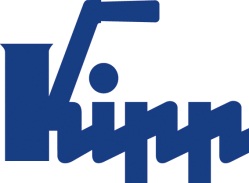 Пресс-релиз 	Зульц-на-Неккаре, август 2016KIPP на выставке AMB — Зал 1 | Стенд 1I71Фиксация, обработка, производство — комплексные решения от KIPPВ конце 2015 года компания HEINRICH KIPP WERK выпустила новый каталог «СИСТЕМЫ ЗАЖИМА ЗАГОТОВОК». В нем представлено более 2000 зажимных компонентов, в том числе система зажима в нулевой точке UNI lock, 5-осевая модульная система UNI lock и 
5-осевой зажим KIPP kompakt. Система UNI lock от KIPP обеспечивает быстрый и точный зажим приспособлений и зажимных компонентов. Таким образом система зажима в нулевой точке оптимизирует работу на инструментальных станках, центрах обработки и измерительных машинах:Замена инструмента или устройства за считанные секундыЗначительное сокращение времени на переоснащениеФиксация с геометрическим замыканием и зажимное усилие до 75 000 Н100%-ная совместимость с 5-осевой модульной системойСовместимая 5-осевая модульная система UNI lock была специально разработана для 5-сторонней обработки деталей. Идеальный вариант для зажима сложных заготовок. Их можно полностью изготовить с одного единственного установа, и они связаны геометрией с 5-осевой модульной системой. Модульная конструкция и большое количество модулей позволяют конструировать систему и комбинировать ее в индивидуальном порядке для разнообразных случаев применения. В распоряжении имеется более 70 элементов. На выставке AMB будет впервые представлено расширение небольшой модульной системы.С 5-осевым зажимом kompakt компания KIPP устанавливает новую планку в области 5-сторонней обработки сложных деталей на современных 5-осевых машинах. Главная особенность:новая физика зажима со встроенной функцией зажимных кулачков, а также универсальность для обработки небольших и крупных заготовок.Преимущества: Функция зажимных кулачков: оттягивание вниз с обеих сторонБольшое тяговое усилие и высокая жесткость в системеЗажимной диапазон, произвольно расширяемый до 320 ммХорошая доступность инструмента и увеличение срока службы инструментовНа выставке AMB в Штутгарте компания KIPP представит уже известные продукты и продемонстрирует, как их можно комбинировать для создания оптимальных решений.Количество знаков с учетом пробелов:Заголовок:	58 знакаПодзаголовок:	38 знаковТекст:	1 878 знакВсего:	1 974 знаковHEINRICH KIPP WERK KGБорис Королев, экспортHeubergstraße 272172 Sulz am Neckar, ГерманияТелефон: 07454 793-7949Эл. почта: boris.korolev@kipp.comДополнительная информация и фотографии для прессыФотография	Системы зажима деталей от KIPP
Фото: KIPP Авторские права на иллюстрацию: при публикации в отраслевых средствах массовой информации лицензирование и выплата гонорара не требуется.Пожалуйста, указывайте первоначальный источник информации. См. www.kipp.com, регион: Германия, рубрика: новости/пресса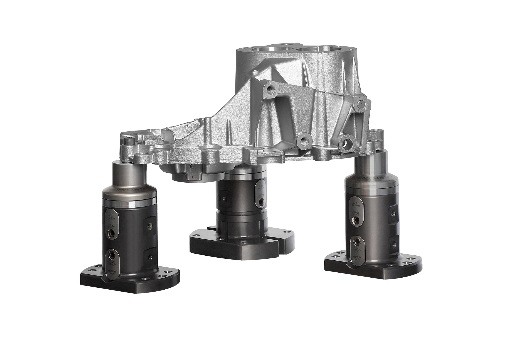 Файл фотографии:KIPP-5-Achs-Modulsystem-UNI lock.jpg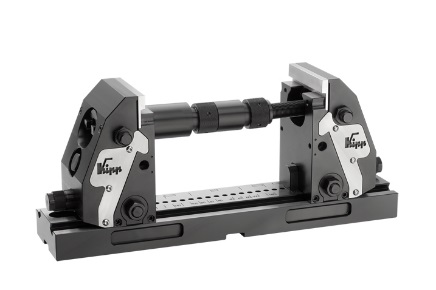 Файл фотографии: KIPP-5-Achs-Spanner kompakt.jpg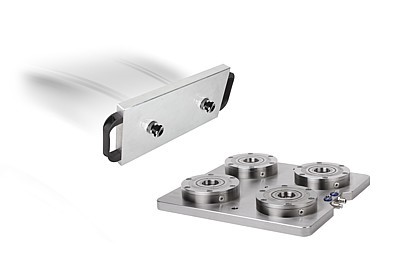 Файл фотографии: 
KIPP-Nullpunkt-Spannsystem-UNI lock.jpg